РЕШЕНИЕРассмотрев заявление инициативной группы жителей микрорайона «Северо-Восток» г.Петропавловска-Камчатского от 07.06.2017 об инициативе проведения собрания граждан в Петропавловск-Камчатском городском округе, руководствуясь статьей 29 Федерального закона от 06.10.2003 № 131-ФЗ «Об общих принципах организации местного самоуправления в Российской Федерации», статьей 23 Устава Петропавловск-Камчатского городского округа и Решением Городской Думы Петропавловск-Камчатского городского округа от 27.10.2014 № 261-нд 
«О собраниях граждан и конференциях граждан (собраниях делегатов) 
в Петропавловск-Камчатском городском округе», Городская Дума Петропавловск-Камчатского городского округаРЕШИЛА:1. Провести по инициативе населения собрание граждан в Петропавловск-Камчатском городском округе по вопросам, связанным со строительством автомобильной дороги районного значения по проспекту Таранца с устройством транспортной развязки и водопропускными сооружениями в г.Петропавловске-Камчатском (далее – собрание граждан).2. Назначить собрание граждан на 08.09.2017 в 1500 часов в актовом зале              № 404 здания администрации Петропавловск-Камчатского городского округа (улица Ленинская, дом 14). 3. Установить, что в собрании граждан имеют право участвовать граждане, проживающие на территории Петропавловск-Камчатского городского округа. 4. Инициаторам проведения собрания граждан (Бадражан В.И.) обеспечить подготовку и проведение собрания граждан. 5. Рекомендовать Главе Петропавловск-Камчатского городского округа обеспечить участие должностных лиц органов администрации Петропавловск-Камчатского городского округа в собрании граждан. 6. Разместить информацию о предстоящем собрании граждан на официальных сайтах Городской Думы Петропавловск-Камчатского городского округа 
и администрации Петропавловск-Камчатского городского округа в информационно-телекоммуникационной сети «Интернет».7. Направить настоящее решение в газету «Град Петра и Павла» для официального опубликования.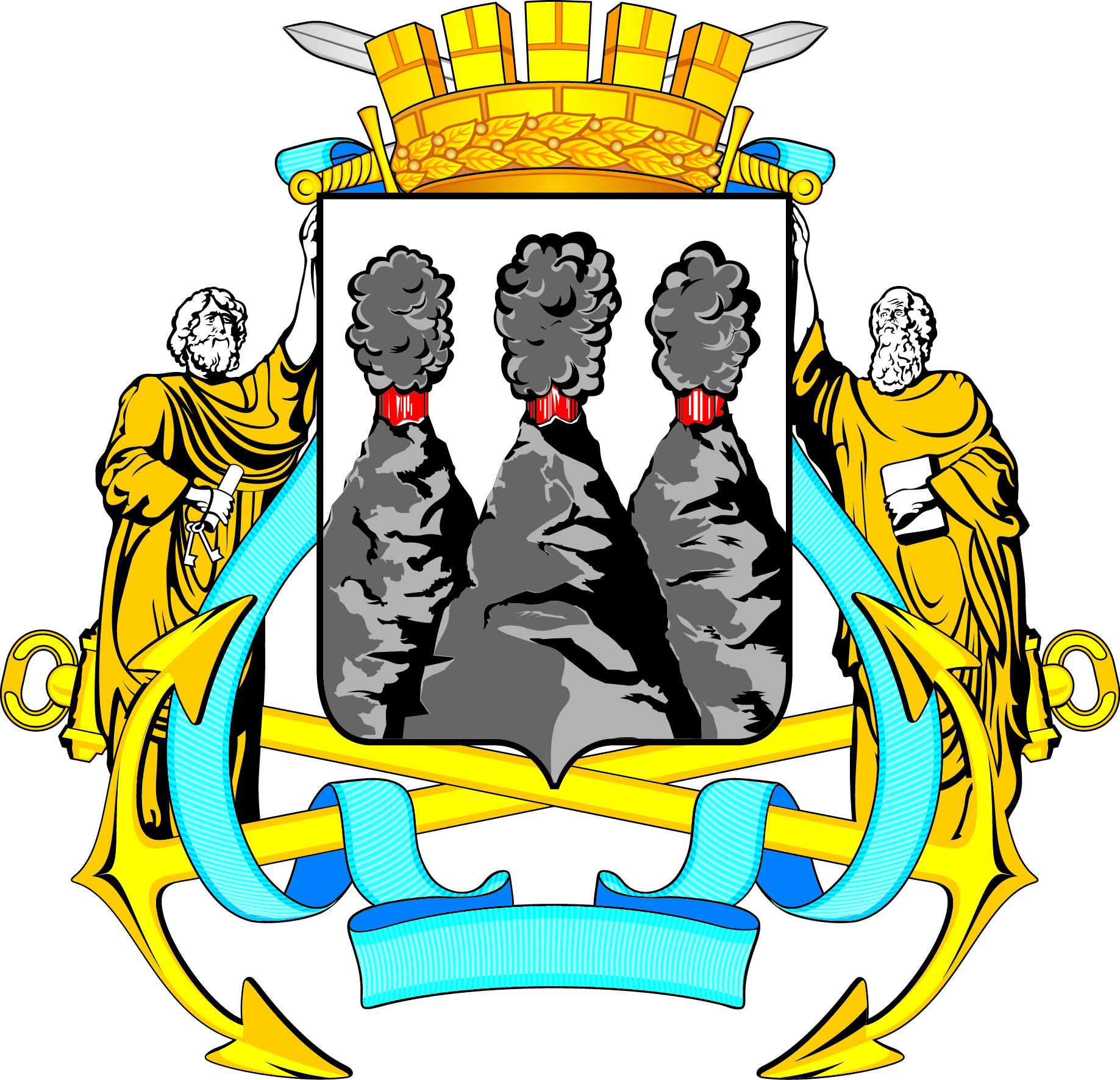 ГОРОДСКАЯ ДУМАПЕТРОПАВЛОВСК-КАМЧАТСКОГО ГОРОДСКОГО ОКРУГАот 14.06.2017 № 1329-р59-я сессияг.Петропавловск-КамчатскийО назначении собрания граждан в Петропавловск-Камчатском городском округе по вопросам, связанным 
со  строительством автомобильной дороги районного значения по проспекту Таранца с устройством транспортной развязки и водопропускными сооружениями 
в г.Петропавловске-КамчатскомПредседатель Городской Думы Петропавловск-Камчатского городского округа  С.И. Смирнов 